FORMATO DE APLICACIÓN DE FERIA DE PROYECTOS FIEECS 2017-I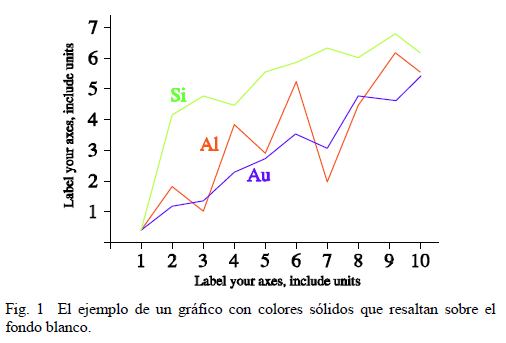 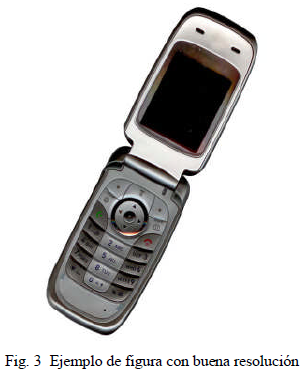 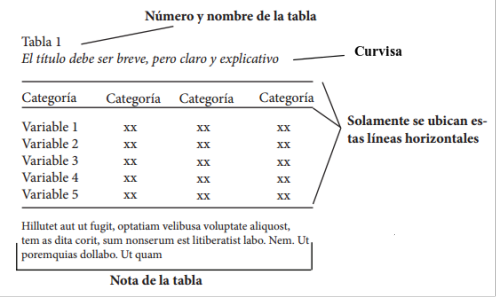 